Thank you for applying for a position within our school. Please fully complete this form and send it along with a covering letter and your CV to Sarah Hayes, HR Manager (shayes@mags.school.nz).  Position applied for: 	Personal InformationTitle:	Mr	Mrs	Ms	Miss	Other (please specify) 	Please circle oneFull name:				Surname	First name(s)Address:		Telephone:				Private	WorkMobile	Email:				Private	WorkNationality/Citizenship:			Date of Birth:	Are you legally entitled to work in New Zealand? Please tick one 	Yes  	No  If yes (and you are not a NZ citizen), please attach evidence of eligibility to work in New Zealand (e.g. copy of residence permit, work permit).NZ Teacher Registration (Teaching Positions Only)Registration No.	Registration StatusRegistration Expiry Date	MOE No., if knownHave you ever had your Teacher Registration cancelled, been deregistered or had conditions imposed or been refused Teacher Registration in NZ or Overseas     				Yes   No Educational QualificationsLast secondary levelQualification (Non-teaching Positions Only):		Tertiary levelqualifications:		Other relevantqualifications:		Specialist teaching subjects:	(Teaching Positions Only):	Employment HistoryPlease outline most recent employment history, beginning with current or latest employment.Are you currently or have you ever been under disciplinary or competence procedures in any previous positions?		Yes  	No  For the purposes of compliance with the Privacy Act 1993, do you consent to the school contacting your present employer for the purpose of reference checking? 	Yes  	No  Medical/Health InformationHave you had any injury or illness that may affect your ability to effectively	 carry out the duties and responsibilities of this position? If yes, please describe:Yes    No  ____________________________________________________________________________________________________________________________________________________________________________________________________________Have you had any injury or medical condition caused by gradual process, 	disease or infection, such as occupational overuse syndrome, stress or repetitive strain injuries, which the tasks of this job may aggravate or contribute to?Yes    No  ____________________________________________________________________________________________________________________________________________________________________________________________________________Do you have any other known conditions that may affect your ability to carry	 out the duties and responsibilities outlined in the job description?                  Yes    No  ____________________________________________________________________________________________________________________________________________________________________________________________________________Offences against the LawHave you ever been convicted of any criminal offence?	Yes  	No  If yes, please provide the date and details of the offence and any penalty imposed, together with any comments you may wish to make.____________________________________________________________________________________________________________________________________________________________________________________________________________Are you awaiting sentencing or do you currently have charges pending? 	 Yes  	 No  If yes, please state the nature of the conviction/cases pending:____________________________________________________________________________________________________________________________________________________________________________________________________________RefereesPlease provide the names and contact details for three (3) referees, one of whom is your current supervisor. At least one of your referees should be able to attest to your work performance.  If you have included written references from people other than those recorded below, please note that we may contact the writers of these references.Referee 1Name:		Address:		Telephone:				Private	BusinessMobileEmail:				Private	BusinessRelationshipto Applicant:		Referee 2Name:		Address:		Telephone:				Private	BusinessMobile	Email:				Private	BusinessRelationshipto Applicant:		Referee 3Name:		Address:		Telephone:				Private	BusinessMobile	Email:				Private	BusinessRelationshipto Applicant:		DeclarationPart AI,___________________________________________________________________(full name) consent to Mount Albert Grammar School seeking verbal or written information on a confidential basis about me from representatives of my former employers and/or referees, and authorise the information sought to be released to the Board of Trustees of Mount Albert Grammar School or its delegee, for the purpose of ascertaining my suitability for the position for which I am applying. I understand that the information received by the school is supplied in confidence as evaluative material and will not be disclosed to me.Part BI,___________________________________________________________________ (full name) consent to Board of Trustees of Mount Albert Grammar School or its delegee to make any reasonable enquiries concerning my background to assist in assessing my suitability for the position for which I am applying.Part CI,___________________________________________________________________ (full name) declare that to the best of my knowledge and belief the information provided in this application, and in any curriculum vitae enclosed, is accurate. I understand that if any false or misleading information is given or any material fact is suppressed or deliberately omitted, I will not be employed, or if I am employed, my employment will be terminated. I also understand that any false information given in relation to my health history with regard to gradual process, disease or infection can result in my loss of entitlement for any compensation from ACC or the school’s workplace insurer.	Signature		Date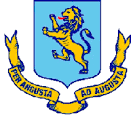 Mount Albert Grammar SchoolApplication for EmploymentFromToEmployerPositionImmediate SupervisorContact Details
(if not used as referee)